Cadre logique – Modèle et définitions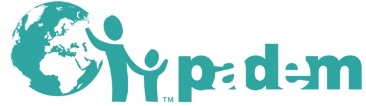 Cadre logique :Il correspond à la mise en forme du contenu du projet. C’est un outil de conception et de conduite de projet tourné vers les résultats. A ce titre, il incorpore le suivi et l'évaluation du projet mais présente aussi des éléments externes pouvant influencer le projet.Objectif général :Il s’agit de définir le but général du projet : pourquoi le projet revêt une importance ?Objectif spécifique :Il s’agit de définir le(s) but(s) majeur(s) du projet qui va(vont) contribuer à la réalisation de l’objectif global. Il doit exister un lien entre l’objectif global et le(s) objectif(s) spécifique(s) du projet.Résultats attendus :Il s’agit de décrire les bienfaits que le projet doit générer pour atteindre l'(es) objectif(s) spécifique(s). Quels changements doivent être mis en évidence entre la situation Avant et Après projet ?Indicateur :Il s’agit de décrire de manière opérationnelle, claire et précise, les objectifs et les résultats en termes de quantité et de qualité pour un groupe cible, avec indication de temps et de lieu. Les indicateurs sont formulés de manière à être objectivement vérifiables afin de faciliter les étapes de suivi et d'évaluation du projet.SMART :La pertinence des indicateurs est aussi fondamentale que celle des objectifs. Ceux-ci doivent être bien pensés, intelligents, SMART :-Spécifique : un indicateur ne mesure qu’un seul aspect du projet. C’est le résultat souhaité. Il s’agit souvent d’un verbe d’action et de compléments-Mesurable : deux évaluateurs trouveraient le même résultat-Atteignable : il est tout à fait possible de parvenir à cet indicateur-Réaliste : le porteur de projet a les moyens nécessaires pour mesurer cet indicateur-Temporel : c’est-à-dire défini dans le temps. Un délai est fixé.Sources de Vérification :Il s’agit d’indiquer comment recueillir les preuves qui démontrent que les résultats attendus ont été obtenus et, par conséquent, que les objectifs du projet sont atteints, et où trouver des preuves pour vérifier la réalisation de chaque indicateur.Hypothèses :Il s’agit de lister les conditions qui sont importantes pour la réussite du projet mais que celui-ci ne peut pas maîtriser : quels sont les facteurs externes sur lesquels l'intervention n'a pas de prise et qui peuvent nuire à l’atteinte des résultats, des objectifs et in fine à la réalisation du projet ?Les hypothèses sont formulées en décrivant une situation positive.Préciser également le niveau de risque de réalisation des facteurs externes (risque faible, moyen, élevé) et pourquoi ces risques sont-ils évalués à ces niveaux : quelles actions sont mises en place pour minimiser les risques au maximum ?Logique d’interventionIndicateurs objectivement vérifiables (IOV)Sources de vérificationSuppositions ou hypothèses ou risquesOBJECTIFSOBJECTIFSOBJECTIFSOBJECTIFSOBJECTIFSObjectif global Objectif spécifiqueRESULTATSRESULTATSRESULTATSRESULTATSRESULTATSRésultat 1 Résultat 2Résultat 3ACTIVITESACTIVITESACTIVITESACTIVITESACTIVITESACTIVITESACTIVITESBESOINS / MOYENS / RESSOURCESCOUTCOUTActivités Résultat 1Activités Résultat 2Activités Résultat 3